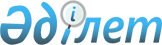 Павлодар облысы Железин аудандық мәслихатының 2021 жылғы 8 қаңтардағы № 519/6 "Железин ауданында бейбіт жиналыстарды ұйымдастыру және өткізу үшін арнайы орындарды, бейбіт жиналыстарды ұйымдастыружәне өткізу үшін арнайы орындарды пайдалану тәртібін, олардың шекті толу нормаларын, сондай-ақ бейбіт жиналыстарды ұйымдастыружәне өткізу үшін арнайы орындарды материалдық-техникалық және ұйымдастырушылық қамтамасыз етуге қойылатын талаптарды, пикеттеуді өткізуге тыйым салынған іргелес аумақтардың шекараларын айқындау туралы"шешіміне өзгеріс енгізу туралыПавлодар облысы Железин аудандық мәслихатының 2024 жылғы 15 ақпандағы № 94/8 шешімі. Павлодар облысының Әділет департаментінде 2024 жылғы 26 ақпанда № 7488-14 болып тіркелді
       Железин аудандық мәслихаты ШЕШІМ ҚАБЫЛДАДЫ:
      1. Железин аудандық мәслихатының 2021 жылғы 8 қаңтардағы № 519/6 "Железин ауданында бейбіт жиналыстарды ұйымдастыру және өткізу үшін арнайы орындарды, бейбіт жиналыстарды ұйымдастыру және өткізу үшін арнайы орындарды пайдалану тәртібін, олардың шекті толу нормаларын, сондай-ақ бейбіт жиналыстарды ұйымдастыру және өткізу үшін арнайы орындарды материалдық-техникалық және ұйымдастырушылық қамтамасыз етуге қойылатын талаптарды, пикеттеуді өткізуге тыйым салынған іргелес аумақтардың шекараларын айқындау туралы" шешіміне (Нормативтік құқықтық актілерді мемлекеттік тіркеу тізілімінде № 7171 болып тіркелген) келесі өзгеріс енгізілсін: 
      көрсетілген шешімнің 2-қосымшасы осы шешімнің қосымшасына сәйкес жаңа редакцияда жазылсын. 
      2. Осы шешімнің орындалуын бақылау Железин аудандық мәслихатт заңдылық, құқық тәртібі және азаматтардың өтініштері мәселелері жөніндегі тұрақты комиссиясының төрағасына жүктелсін.
      3. Осы шешім оның алғашқы ресми жарияланған күнінен кейін күнтізбелік он күн өткен соң қолданысқа енгізіледі. Железин ауданында пикеттеуді өткізуге тыйым салынған іргелес аумақтардың шекаралары
      Пикеттеуді мынадай объектілердің іргелес жатқан аумақтарының шекарасынан 800 метр қашықтықта: 
      1) жаппай жерлеу орындарында; 
      2) теміржол және автомобиль көлігі объектілерінде және оларға іргелес жатқан аумақтарда; 
      3) мемлекеттің қорғаныс қабілетін, қауіпсіздігін және халықтың тыныс-тіршілігін қамтамасыз ететін ұйымдарға іргелес жатқан аумақтарда;
       4) қауіпті өндірістік объектілерге және пайдалануы арнайы қауіпсіздік техникасы қағидаларын сақтауды талап ететін өзге де объектілерге іргелес жатқан аумақтарда; 
      5) магистральдық теміржол желілерінде, магистральдық құбыржолдарда, ұлттық электр желісінде, магистральдық байланыс желілерінде және оларға іргелес жатқан аумақтарда жүргізуге жол берілмейді. 
					© 2012. Қазақстан Республикасы Әділет министрлігінің «Қазақстан Республикасының Заңнама және құқықтық ақпарат институты» ШЖҚ РМК
				
      Железин аудандық мәслихатының төрағасы 

Т. Даулетов
Железин аудандық
мәслихатының 2024 жылғы
15 ақпандағы № 94/8
шешіміне 2-қосымшаЖелезин аудандық
мәслихатының 2021 жылғы
8 қаңтардағы № 519/6
шешіміне 2-қосымша